Publicado en Barcelona; Madrid, España el 16/01/2020 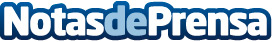 Los abogados de Repara tu deuda, cancelan 19.900 eur a una mujer gracias a la ley de la segunda oportunidadREPARA TU DEUDA, abogados al rescate del pueblo. La cliente del despacho de abogados es una mujer francesa, en el paro y con tres personas a su cargo, su deuda con CaixaBankDatos de contacto:Isabel Rubio 91 401 26 96 Nota de prensa publicada en: https://www.notasdeprensa.es/los-abogados-de-repara-tu-deuda-cancelan-19 Categorias: Nacional Derecho Finanzas Telecomunicaciones Cataluña http://www.notasdeprensa.es